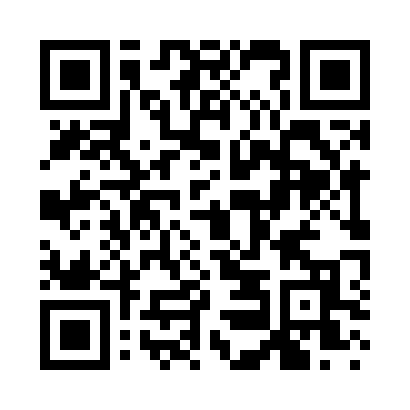 Ramadan times for Coplay, Pennsylvania, USAMon 11 Mar 2024 - Wed 10 Apr 2024High Latitude Method: Angle Based RulePrayer Calculation Method: Islamic Society of North AmericaAsar Calculation Method: ShafiPrayer times provided by https://www.salahtimes.comDateDayFajrSuhurSunriseDhuhrAsrIftarMaghribIsha11Mon6:046:047:191:124:307:057:058:2012Tue6:036:037:181:124:317:067:068:2113Wed6:016:017:161:114:317:077:078:2214Thu5:595:597:141:114:327:087:088:2315Fri5:585:587:131:114:327:097:098:2416Sat5:565:567:111:104:337:107:108:2617Sun5:545:547:091:104:347:117:118:2718Mon5:535:537:081:104:347:137:138:2819Tue5:515:517:061:104:357:147:148:2920Wed5:495:497:041:094:357:157:158:3021Thu5:475:477:031:094:367:167:168:3122Fri5:465:467:011:094:367:177:178:3223Sat5:445:447:001:084:377:187:188:3424Sun5:425:426:581:084:377:197:198:3525Mon5:405:406:561:084:387:207:208:3626Tue5:395:396:551:074:387:217:218:3727Wed5:375:376:531:074:397:227:228:3828Thu5:355:356:511:074:397:237:238:4029Fri5:335:336:501:074:397:247:248:4130Sat5:315:316:481:064:407:257:258:4231Sun5:305:306:461:064:407:267:268:431Mon5:285:286:451:064:417:277:278:442Tue5:265:266:431:054:417:287:288:463Wed5:245:246:411:054:427:297:298:474Thu5:225:226:401:054:427:307:308:485Fri5:205:206:381:044:427:317:318:496Sat5:195:196:371:044:437:337:338:517Sun5:175:176:351:044:437:347:348:528Mon5:155:156:331:044:437:357:358:539Tue5:135:136:321:034:447:367:368:5410Wed5:115:116:301:034:447:377:378:56